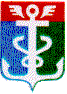 РОССИЙСКАЯ ФЕДЕРАЦИЯ ПРИМОРСКИЙ КРАЙ
ДУМА НАХОДКИНСКОГО ГОРОДСКОГО ОКРУГАРЕШЕНИЕ27.01.2017                                                                                                       № 1089-НПА  О внесении изменений в решение Думы Находкинского городского округа от 27.02.2013 № 153–НПА «О противодействии коррупции в органах местного самоуправления Находкинского городского округа»1. Внести в решение Думы Находкинского городского округа от 27.02.2013 № 153-НПА «О противодействии коррупции в органах местного самоуправления Находкинского городского округа» (Находкинский рабочий, 2013, 12 марта, № 8; 2014, 13 июня, № 14; 2015, 12 марта, № 8) следующие изменения:1) пункт 5 части 1 статьи 2 изложить в следующей редакции:«5) определяет перечень должностей муниципальной службы в органах местного самоуправления Находкинского городского округа, при поступлении на которые граждане и при замещении которых муниципальные служащие обязаны предоставлять сведения о своих доходах, об имуществе и обязательствах имущественного характера, а также сведения о доходах, об имуществе и обязательствах имущественного характера своих супруги (супруга) и несовершеннолетних детей, а также должностей муниципальной службы, в течение двух лет после увольнения с которых граждане имеют право замещать на условиях трудового договора должности в организации и (или) выполнять в данной организации работы (оказывать данной организации услуги) в течение месяца стоимостью более ста тысяч рублей на условиях гражданско-правового договора (гражданско-правовых договоров), если отдельные функции муниципального (административного) управления данной организацией входили в должностные (служебные) обязанности муниципального служащего, с согласия соответствующей комиссии по соблюдению требований к служебному поведению муниципальных служащих органов местного самоуправления Находкинского городского округа и урегулированию конфликта интересов; перечень должностей муниципальной службы в органах местного самоуправления Находкинского городского округа, при замещении которых муниципальные служащие обязаны представлять сведения о своих расходах, а также о расходах своих супруги (супруга) и несовершеннолетних детей;»;2) пункты 4, 5 части 3статьи 2 признать утратившими силу.2. Настоящее решение вступает в силу со дня его официального опубликования.Глава Находкинскогогородского округа                                                                                         А.Е. Горелов27 января 2017 года№ 1089-НПА